О направлении проекта правил землепользования и застройкиМаякского сельского поселения Отрадненского района Краснодарского края в представительный орган поселенияРуководствуясь статьями 28, 31 Градостроительного кодекса Российской Федерации, статьей 14 Федерального закона от 06 октября 2003 года № 131-ФЗ «Об общих принципах организации местного самоуправления в Российской Федерации», рассмотрев заключение о результатах публичных слушаний и рекомендации комиссии по землепользованию и застройке Маякского сельского поселения Отрадненского района, п о с т а н о в л я ю:1. Направить проект правил землепользования и застройки Маякского сельского поселения Отрадненского района Краснодарского края, протоколы публичных слушаний по проекту правил землепользования и застройки Маякского сельского поселения Отрадненского района Краснодарского края и заключение о результатах таких публичных слушаний в Совет Маякского сельского поселения Отрадненского района.2. Контроль за выполнением настоящего постановления оставляю за собой3. Постановление вступает в силу со дня его подписания.Глава администрации Маякского сельского 	            С.М.Мироненкопоселения Отрадненского района								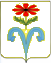 ПОСТАНОВЛЕНИЕГЛАВЫ МАЯКСКОГО СЕЛЬСКОГОПОСТАНОВЛЕНИЕГЛАВЫ МАЯКСКОГО СЕЛЬСКОГОПОСЕЛЕНИЯ ОТРАДНЕНСКОГО РАЙОНАПОСЕЛЕНИЯ ОТРАДНЕНСКОГО РАЙОНА от ____30.06.2014_________         № ____27_____П. Маяк П. Маяк 